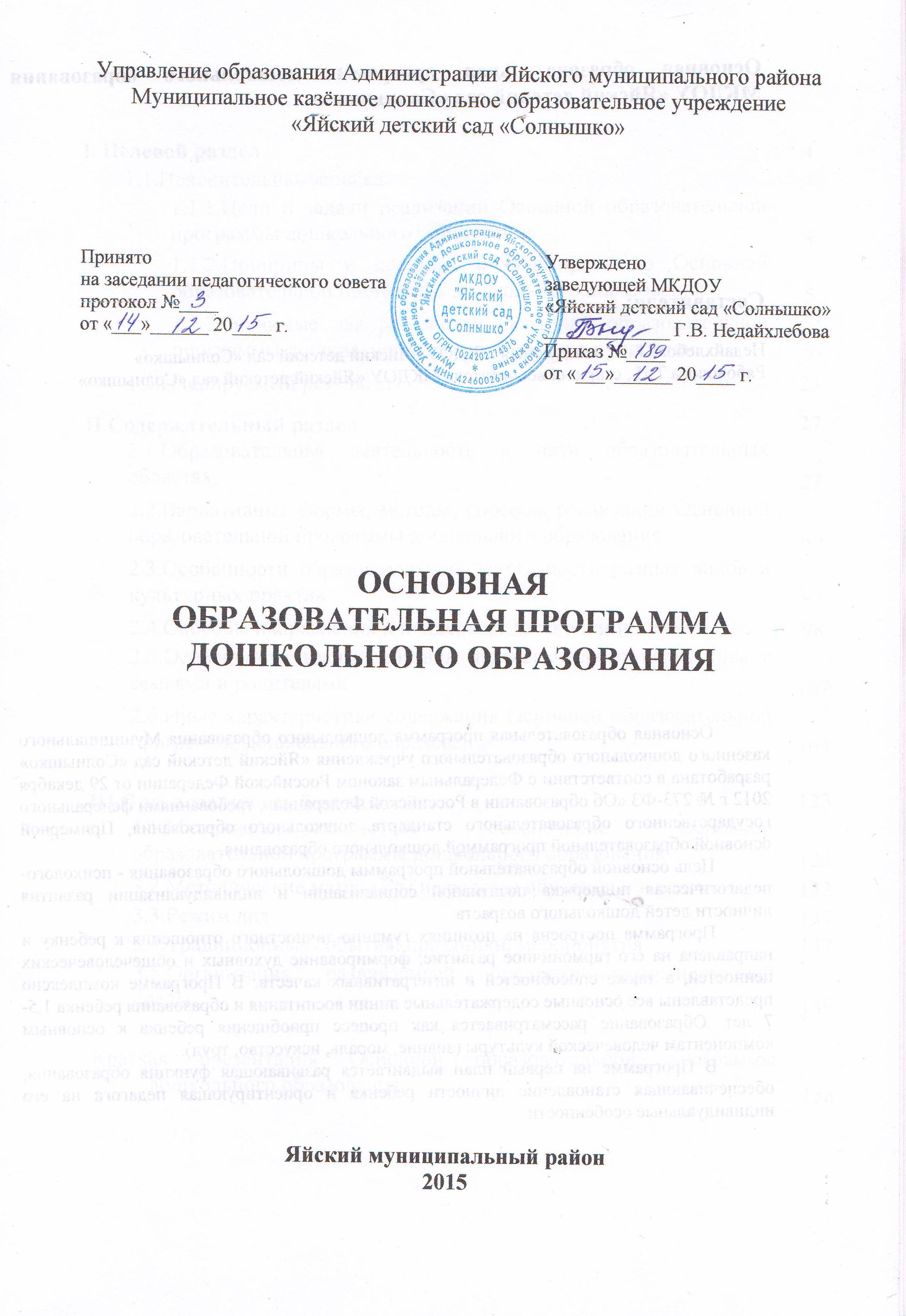 Краткая презентация Основной образовательной программы дошкольного образованияОсновная образовательная программа дошкольного образования ориентирована на детей от 1,5 до 7 лет. В ДОУ функционирует 5 групп однородных по возрасту, численность воспитанников определена нормами действующих СанПиН.Для проектирования и реализации образовательного процесса используются:Примерная основная образовательная программа дошкольного образования, одобренная решением  федерального методического объединения по общему образованию (протокол от 20.05.2015 г. №2/15); Основная образовательная программа дошкольного образования «От рождения до школы», авторы Веракса Н. Е., Комарова Т. С., Васильева М. А.;Парциальные и дополнительные общеобразовательные программы.Приоритетным направлением работы ДОУ является социально-личностное развитие. Социально-личностное направление реализуется через программы «Моя малая Родина» и «Моя безопасность», предполагающие активное познание культурно-исторического наследия посёлка, Кемеровской области, формирование основ безопасного поведения дошкольников. В микрорайоне, где расположено ДОУ, имеется два дошкольных образовательных учреждения - МАДОУ «Яйский детский сад «Кораблик», ДОУ «Яйский детский сад «Ромашка»; МБОУ ДОД «Яйская районная детская школа искусств № 51», МБОУ ДО «Центр детского творчества», МБОУ «Яйская СОШ №2», Центральная районная библиотека, стадион «Луч», МБОУ ДО «Яйская ДЮСШ», учреждения сферы обслуживания (магазины, парикмахерские, служба быта, почтовое отделение, аптеки, и другое), пожарная часть, отделение полиции, парк «Тополёк»,  автогородок, обелиск «Вечная слава победителям в ВОВ 1941-1945 гг.», сквер Победы. ДОУ имеет достаточный спектр возможностей для организации сотрудничества с педагогами других учреждений, физкультурно-оздоровительной и коррекционной работы, расширению кругозора воспитанников, реализации их творческого потенциала. Наши воспитанники – активные участники районных конкурсов, выставок, тематических концертных программ. Воспитательно-образовательная деятельность в ДОУ организована с учётом природно-климатических и экологических, национально- и этнокультурных, культурно-исторических и социальных особенностей пгт. Яя, Кемеровской области. Направления содержательной деятельности с родителями:Изучение семей воспитанников: пополнение Банка педагогических данных о родителях (законных представителей)  воспитанников (состав семьи, сфера занятости родителей, образовательный уровень, социальный статус); диагностика потребностей родителей в образовательных услугах детского сада по образованию воспитанников; пропаганда успешного опыта семейного воспитания; индивидуальные собеседования с родителями (законными представителями); анкетирование;посещение педагогами семей воспитанников;собрания-встречи;день открытых дверей.Психолого-педагогическое просвещение родителей: родительское собрание (в группе, общее);родительские и педагогические чтения;встречи со специалистами (педиатр, медсестра, инспектор ГИБДД, логопед и другие);мастер-класс;День открытых дверей;информационный стенд;практикумы.Вовлечение родителей в деятельность ДОУ:семейный календарь;семейные художественные студии;семейный театр;проектная деятельность;конкурсы;выставки семейного хобби, создание тематического музея;акции (благоустройство двора, изготовление нестандартного оборудования в группу, изготовление кормушек, скворечников и другие);привлечение родителей к управлению образовательным учреждением, образовательным процессом (Совет ДОУ, Родительский комитет группы, ДОУ, Общее собрание, педагогический совет и другие).Совместная работа по обмену опытом:встречи клуба «Родительская академия»;видео- и фото-презентации;конференция по обмену опытом.Таким образом, участие родителей в жизни ДОУ становится более значимым и более активным в учреждении, отличающемся повышенным уровнем образования, т.к. уверенность в получении качественного образования повышает уровень доверия родителей к образовательному учреждению, вселяет в них надежду на осуществление их требований к образовательным услугам.